DSC Business Evaluation Report (BER)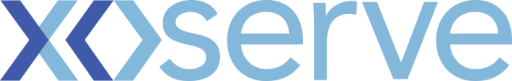 Please send completed form to: box.xoserve.portfoliooffice@xoserve.comDocument Version HistoryTemplate Version HistoryChange TitleSMART Metering ReportXoserve reference number (XRN)XRN4686Xoserve Project ManagerCharlie HaleyEmail addressCharlie.Haley@xoserve.comContact number01216232620Target Change Management Committee date13th March 2019Section 1: In ScopeSection 1: In ScopeA monthly report for the industry to show the churn of Smart Meters throughout the industry. To be reported anonymously at an aggregate level reflecting NS, SMET1 and SMET 2 installations broken down by domestic and I&C.A monthly report for the industry to show the churn of Smart Meters throughout the industry. To be reported anonymously at an aggregate level reflecting NS, SMET1 and SMET 2 installations broken down by domestic and I&C.Section 2: Out of ScopeSection 2: Out of ScopeAll other reportingAll other reportingSection 3: Funding required to deliver the changeSection 3: Funding required to deliver the changeSection 4: Estimated impact of the service change on service chargesSection 4: Estimated impact of the service change on service chargesPlease detail any projected increase or decrease in cost to any of Xoserve’s service areas, and within them any service lines, as a result of this change. In addition, detail any change in functionality of the Xoserve service areas/service lines associated with this change. Use the following link as a reference to the Xoserve service areas:Service Description TablePlease detail any projected increase or decrease in cost to any of Xoserve’s service areas, and within them any service lines, as a result of this change. In addition, detail any change in functionality of the Xoserve service areas/service lines associated with this change. Use the following link as a reference to the Xoserve service areas:Service Description TableSection 5: Project plan for delivery of the changeSection 5: Project plan for delivery of the changeTBC following DSC Change Management approval for change to go into deliveryTBC following DSC Change Management approval for change to go into deliverySection 6: Additional information relevant to the proposed service changeSection 6: Additional information relevant to the proposed service changeNoneNoneVersionStatusDateAuthor(s)Summary of ChangesVersionStatusDateAuthor(s)Summary of Changes1.0Approved15/06/18Rebecca PerkinsDocument approved at CHMC External Workgroup2.0Approved19/12/18Heather SpensleyMoved onto Xoserve’s new Word template in line with new branding